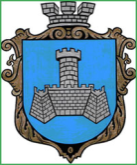 Українам. Хмільник  Вінницької областіР О З П О Р Я Д Ж Е Н Н Я МІСЬКОГО  ГОЛОВИ від  01 вереснч 2021 р.                                                                     №436-рПро проведення   позачерговогозасідання виконкому міської ради      Розглянувши службові записки в. о. начальника Управління  праці та соціального захисту населення Хмільницької міської ради Перчук Л.П. від 01.09.2021 року №06-3042/01-23,начальника служби у справах дітей Хмільницької міської ради Тишкевича Ю.І. від 31.08.2021 року,начальника фінансового управління Хмільницької міської ради Тищенко Т.П. від 31.08.2021 року №637,№641,начальника Управління освіти,молоді та спорту Хмільницької міської ради Оліха В.В. від 31.08.2021 року №01-15/1086,в. о. директора КПНЗ Хмільницька школа мистецтв Франчука А.М. від 31.08.2021 року №01-12/73, відповідно до п.п.2.2.3 пункту 2.2 розділу 2 Положення про виконавчий комітет Хмільницької міської ради 7 скликання, затвердженого  рішенням 46 сесії міської ради 7 скликання від 22.12.2017р. №1270, керуючись ст.42,ст.59 Закону України „Про місцеве самоврядування в Україні”:Провести  позачергове засідання виконкому  міської ради 3.09.2021 року о 10.00 год., на яке винести  питання:2 .Загальному відділу міської ради  ( О.Д.Прокопович) довести це  розпорядження до членів виконкому міської ради та всіх зацікавлених суб’єктів.3.Контроль за виконанням цього розпорядження залишаю за собою.              Міський голова                         Микола ЮРЧИШИНА.СташкоО.ПрокоповичО.Тендерис1Про виконання фінансового плану КП «Хмільникводоканал» за І півріччя 2021 року   Про виконання фінансового плану КП «Хмільникводоканал» за І півріччя 2021 року   Доповідає: Бойко Сергій Петрович  Директор  КП «Хмільникводоканал»                         2Про затвердження фінансового плану КП «Хмільникводоканал» Хмільницької міської ради на 2022 рікПро затвердження фінансового плану КП «Хмільникводоканал» Хмільницької міської ради на 2022 рікДоповідає:  Бойко Сергій Петрович   Директор  КП «Хмільникводоканал»                         3Про затвердження мережі закладів освіти Хмільницької міської ради на 2021-2022 н. р.Про затвердження мережі закладів освіти Хмільницької міської ради на 2021-2022 н. р.Доповідає: Оліх Віталій Васильович Начальник Управління освіти,молоді та спорту Хмільницької міської ради 4Про затвердження мережі Комунального позашкільного навчального закладу  Хмільницька школа мистецтв та структури груп на 2021-2022 н. р.Про затвердження мережі Комунального позашкільного навчального закладу  Хмільницька школа мистецтв та структури груп на 2021-2022 н. р.Доповідає: Франчук Андрій Миколайович В. о. директора  Комунального позашкільного навчального закладу  Хмільницька школа мистецтв5Про внесення змін до рішення виконавчого комітету Хмільницької міської ради від 10.06.2021 року №296 «Про безоплатну передачу комунального майна з балансу Комунального некомерційного підприємства «Хмільницька ЦЛ» Хмільницької міської ради та Комунального некомерційного підприємства «Хмільницький ЦПМСД» Хмільницької міської ради  Про внесення змін до рішення виконавчого комітету Хмільницької міської ради від 10.06.2021 року №296 «Про безоплатну передачу комунального майна з балансу Комунального некомерційного підприємства «Хмільницька ЦЛ» Хмільницької міської ради та Комунального некомерційного підприємства «Хмільницький ЦПМСД» Хмільницької міської ради  Доповідає: Литвиненко Інна Сергіївна Начальник Управління житлово-комунального господарства  та комунальної власності Хмільницької міської ради6Про квартирний облік при виконавчому комітеті Хмільницької міської радиПро квартирний облік при виконавчому комітеті Хмільницької міської радиДоповідає:  Литвиненко Інна Сергіївна  Начальник Управління житлово-комунального господарства  та комунальної власності Хмільницької міської ради7Про розгляд заяв громадян К. В. В., К. Н. В.,  К. В. І. щодо продажу та купівлі нерухомого майнаПро розгляд заяв громадян К. В. В., К. Н. В.,  К. В. І. щодо продажу та купівлі нерухомого майнаДоповідає: Тишкевич Юрій Іванович  Начальник служби у справах дітей Хмільницької міської ради8Про звільнення гр. П. М. І.  від здійснення повноважень опікунаПро звільнення гр. П. М. І.  від здійснення повноважень опікунаДоповідає:  Тишкевич Юрій Іванович   Начальник служби у справах дітей Хмільницької міської ради9Про направлення дитини-сироти Л. Д. Є., 20__ р.н.  для влаштування на виховання та спільне проживання в прийомну сім’ю Я. О. Ю. та Я. М. О.Про направлення дитини-сироти Л. Д. Є., 20__ р.н.  для влаштування на виховання та спільне проживання в прийомну сім’ю Я. О. Ю. та Я. М. О.Доповідає:  Тишкевич Юрій Іванович   Начальник служби у справах дітей Хмільницької міської ради10Про встановлення опіки над малолітньою дитиною, позбавленою батьківського піклування Г. А. Д., 20__ р.н. та призначення  громадянина В. В. П. її опікуномПро встановлення опіки над малолітньою дитиною, позбавленою батьківського піклування Г. А. Д., 20__ р.н. та призначення  громадянина В. В. П. її опікуномДоповідає:  Тишкевич Юрій Іванович   Начальник служби у справах дітей Хмільницької міської ради11Про направлення малолітньої Л. І. Т., _____ р.н.  до  Комунального некомерційного підприємства «Вінницький обласний спеціалізований будинок дитини з ураженням центральної нервової системи та порушенням психіки Вінницької обласної ради»Про направлення малолітньої Л. І. Т., _____ р.н.  до  Комунального некомерційного підприємства «Вінницький обласний спеціалізований будинок дитини з ураженням центральної нервової системи та порушенням психіки Вінницької обласної ради»Доповідає: Тишкевич Юрій Іванович    Начальник служби у справах дітей Хмільницької міської ради12Про фінансування з місцевого бюджету коштів для надання одноразової матеріальної допомоги мешканці Хмільницької міської ТГ для проведення операції на серці синаПро фінансування з місцевого бюджету коштів для надання одноразової матеріальної допомоги мешканці Хмільницької міської ТГ для проведення операції на серці синаДоповідає: Перчук Людмила Павлівна В. о. начальника управління праці та соціального захисту населення Хмільницької міської ради13Про проект рішення міської ради "Про затвердження договору про передачу видатків у 2021 році Управлінню Служби безпеки України у Вінницькій області"Про проект рішення міської ради "Про затвердження договору про передачу видатків у 2021 році Управлінню Служби безпеки України у Вінницькій області"Доповідає: Тищенко Тетяна ПетрівнаНачальник фінансового управління Хмільницької міської ради14Про проект рішення міської ради "Про затвердження договору про передачу видатків у 2021 році Головному управлінню Державної служби України з надзвичайних ситуацій у Вінницькій області"Про проект рішення міської ради "Про затвердження договору про передачу видатків у 2021 році Головному управлінню Державної служби України з надзвичайних ситуацій у Вінницькій області"Доповідає: Тищенко Тетяна ПетрівнаНачальник фінансового управління Хмільницької міської ради15Про проект рішення міської ради «Про внесення змін до рішення 3 сесії міської ради 8 скликання від 24.12.2020 року №114 «Про бюджет Хмільницької міської територіальної громади на 2021 рік» (зі змінами)»Про проект рішення міської ради «Про внесення змін до рішення 3 сесії міської ради 8 скликання від 24.12.2020 року №114 «Про бюджет Хмільницької міської територіальної громади на 2021 рік» (зі змінами)»Доповідає: Тищенко Тетяна ПетрівнаНачальник фінансового управління Хмільницької міської ради16Про перелік питань що виносяться на розгляд  позачергової 18  сесії Хмільницької міської ради 8 скликання 3 вересня  2021 року         Про перелік питань що виносяться на розгляд  позачергової 18  сесії Хмільницької міської ради 8 скликання 3 вересня  2021 року         Доповідає: Крепкий Павло ВасильовичСекретар Хмільницької міської ради